Воспитанники Образцового ансамбля танца "Карамель" тесно сотрудничают с Областным домом ветеранов, являясь активным участником концертов, проводимых администрацией Дома ветеранов. Такой праздник как День России не стал исключением. Воспитанники младшей и средней группы выступили на сцене Дома ветеранов в концертной программе "Наш дом Россия".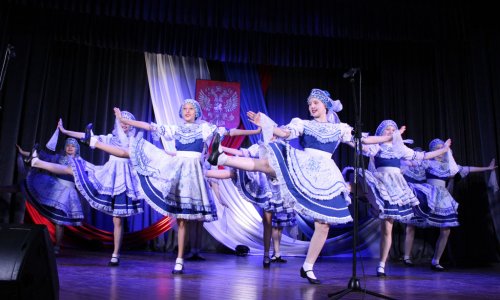 